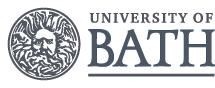 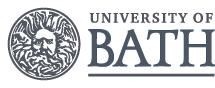 FORM CT1 – APPLICATION FOR CREDIT TRANSFERSection One – About the applicant(PLEASE COMPLETE IN CAPITALS)Surname or Family Name:											 	First Names:												Day time telephone number				Mobile telephone numberEmail address					Please indicate which type of credit transfer you wish to be considered for (if it is both, please indicate by ticking both boxes).  Please note that you can only transfer up to 50% of the award (PG Certificate, Diploma or MSc) that you are applying for (e.g. a PG Certificate is worth 60 credits so you could only transfer up to 30 credits): I wish to apply for APL (Accreditation of Prior Learning) i.e. University Credit – please go to Section Two I wish to apply for APEL (Accreditation of Prior Experiential Learning) e.g. PCPEP – please go to Section ThreeSection Two – About your Previous Study Please provide us with details about the previous study you have undertaken for which you have received credit.  Please only include information on programmes/courses that are postgraduate (M) in level and that are relevant and credit bearing.  If you are not sure about the level of the award or the amount of credit you have accumulated, please contact the awarding institution for clarification.Title of Course/Programme attended:									Name and Address of awarding institution:	Title of final award received (if relevant):								Name of Tutor or Director of Studies for Course: 							Date of Award of Credit or completion of programme: 							Specific Details of modules/units/subjects studied:* FHEQ level, e.g.:  Intermediate or Masters level. If unsure, please consult the awarding institutionPlease attach copies of the following information:The transcript summarising your performance on the above programmeThe relevant sections of the course handbook / brochure giving details of the content of the courseAny final award/certificate presented (if applicable)If you do not have any of the above documentation, we may not be able to process your request for credit transfer to the Clinical Pharmacy Practice Programme.Section Three – About your Previous Experiential Learning Please provide us with a brief description of the experiential learning that you wish to be considered for APEL:I have attached my Certificates of Completion and confirm that I wish to submit a portfolio of work to demonstrate my previous learningSection Four - DECLARATIONI confirm that the information contained within this application is to the best of my knowledge and belief correct.  I understand that any offer of exemption from credit that I may receive from the University will be based upon the information given in this form, and that if I am found to have given false information, the credit exemption may be withdrawn.Signed								Date  					Submitting your Application for Accreditation of Prior Learning (APL) When you have completed and signed this form please upload it, along with the appropriate attachments, to your applicant tracker.Once your application has been received, it will be considered by the APL committee for the programme.  You will be notified of the decision of this committee as soon as possible.  The decision of this committee is final and there is no process of appeal.You should submit this application for exemption along with your full application to join the programme.  Any delay in receiving this form may affect the amount of accreditation of prior learning that you can receive.Submitting your Accreditation of Prior Experiential Learning (APEL)When you have completed and signed this form please upload it, along with the appropriate attachments, to your applicant tracker.Once your application has been received, it will be considered by the APEL committee for the programme.  You will be notified of the next steps as soon as possible.  The decision of this committee is final and there is no process of appeal.New applicants should submit this application for exemption along with a full application to join the programme.  Any delay in receiving this form may affect the amount of accreditation of prior experiential learning that you can receive.Title of moduleDate assessment completedMarkCreditLevel*Title of course/learning completedDate completedLearning Provider